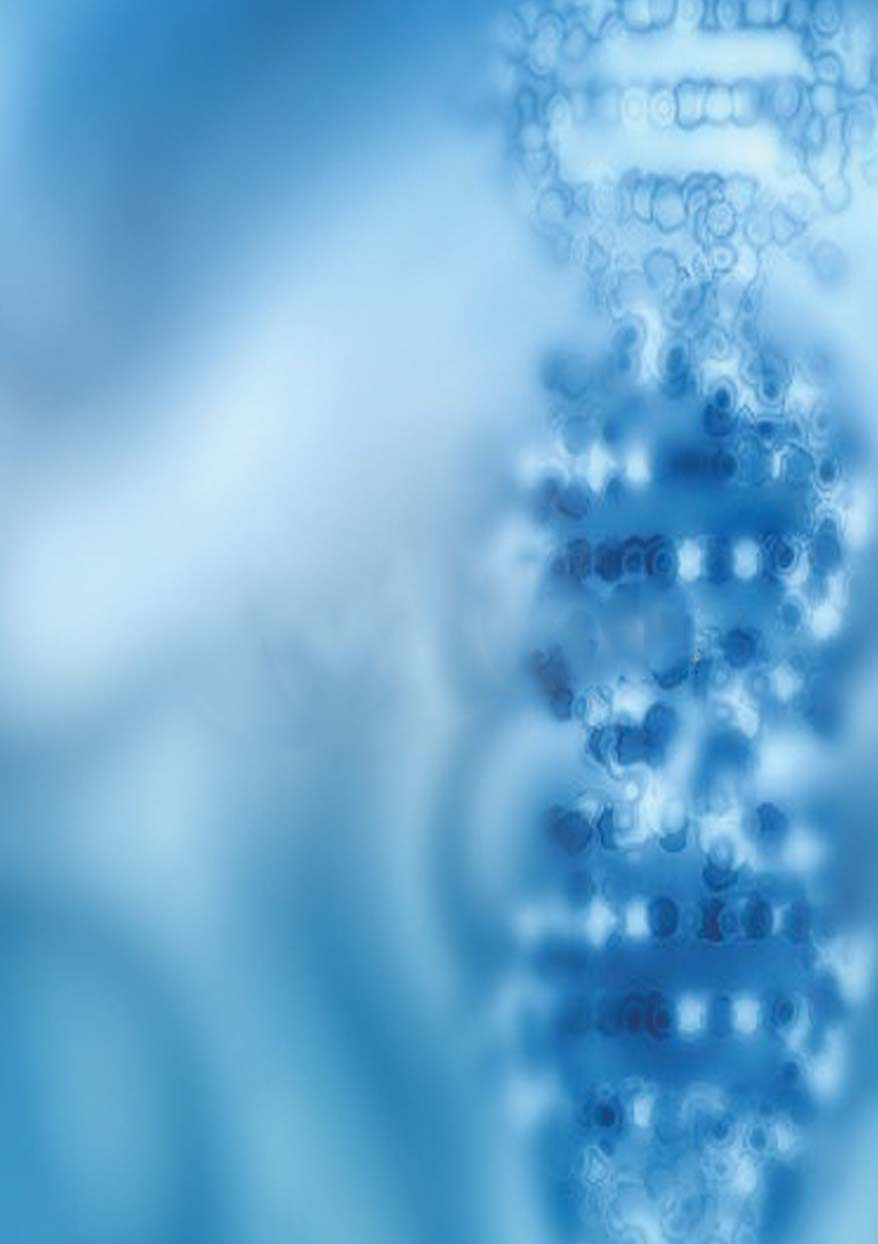 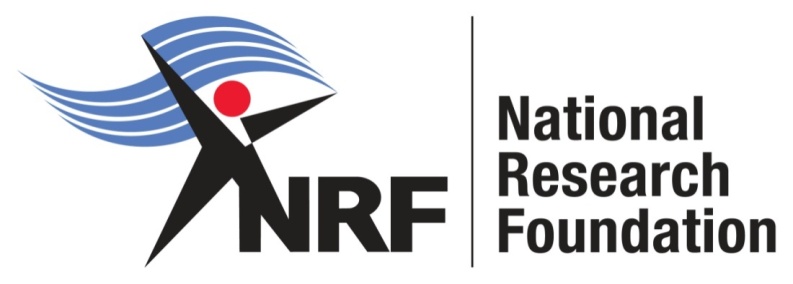 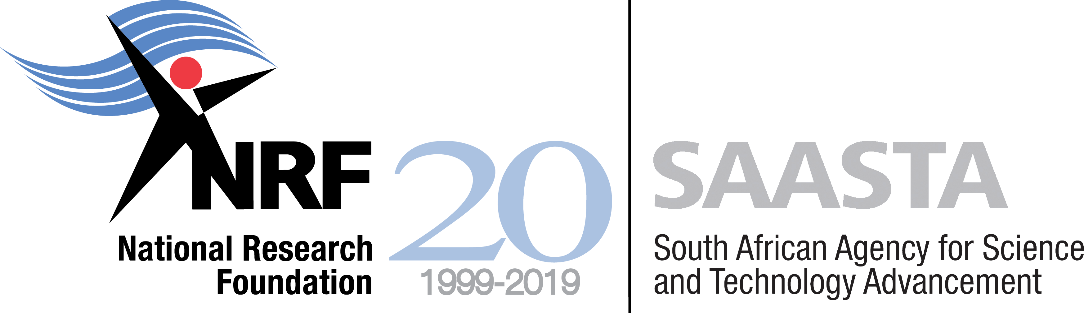   table of contents  SECTION A.	CALL FOR PROPOSALS 	3SECTION B.	SCOPE OF WORK	6SECTION C.	FUNDING GUIDELINES	17SECTION D.	APPENDICES	19SECTION A: CALL FOR PROPOSALS SECTION A: CALL FOR PROPOSALS SECTION A: CALL FOR PROPOSALS SECTION A: CALL FOR PROPOSALS Grant ReferenceGrant ReferencePRIORITY AREAS PUBLIC ENGAGEMENT GRANT 2019PRIORITY AREAS PUBLIC ENGAGEMENT GRANT 2019Closing date and timeClosing date and time31 January 2020 at 16h3031 January 2020 at 16h30The NRF recognises the date and time as recorded on its systems for closure purposesThe NRF recognises the date and time as recorded on its systems for closure purposesThe NRF recognises the date and time as recorded on its systems for closure purposesThe NRF recognises the date and time as recorded on its systems for closure purposesWHO IS ELIGIBLE TO APPLYGrant proposals will only be accepted from the following eligible organisations:(a) DSI Accredited Science Centres, (b) Museums, Botanical Garden, Zoos, (c) Science Councils and (d) Public UniversitiesWHO IS ELIGIBLE TO APPLYGrant proposals will only be accepted from the following eligible organisations:(a) DSI Accredited Science Centres, (b) Museums, Botanical Garden, Zoos, (c) Science Councils and (d) Public UniversitiesWHO IS ELIGIBLE TO APPLYGrant proposals will only be accepted from the following eligible organisations:(a) DSI Accredited Science Centres, (b) Museums, Botanical Garden, Zoos, (c) Science Councils and (d) Public UniversitiesWHO IS ELIGIBLE TO APPLYGrant proposals will only be accepted from the following eligible organisations:(a) DSI Accredited Science Centres, (b) Museums, Botanical Garden, Zoos, (c) Science Councils and (d) Public UniversitiesHIGH LEVEL SUMMARY OF GRANT fundingHIGH LEVEL SUMMARY OF GRANT fundingHIGH LEVEL SUMMARY OF GRANT fundingHIGH LEVEL SUMMARY OF GRANT fundingNRF|SAASTA provides support funding to science engagement partners as identified in the eligibility guidelines to allow partners to engage society in delivering the Department of Science and Innovation’s (DSI) mandate for science engagement. NRF|SAASTA requires proposals from eligible partners, to offer various public awareness, communication and / or engagement activities focusing on promoting selected DSI’s priority areas in terms of this agreement for consideration. Proposals should focus on the following seven priority areas: (1) biotechnology, (2) nanotechnology, (3) energy with a focus on hydrogen and fuel cell technology, (4) astronomy and space science, (5) palaeosciences, (6) indigenous knowledge systems and (7) marine sciences. The proposed approaches or activities must aim to popularise the priority areas, build science communication capacity and / or enhance science engagement within the priority areas. The activities should further involve the facilitation of dialogue (e.g. seminars, lecture series, public debates and application/ relevance of these topics to daily life) in order to promote public debate around the national priority areas. The activities could involve (but not limited to) one of the following types of initiatives; (1) dialogue sessions, (2) lecture series, (3) debates and (4) resource development (showcasing local application of the priority areas) and (5) science communication skills development initiatives (e.g. Science Slams, FameLab, Falling Walls etc.). Thus, the targeted publics through this initiative will be (1) science interpreters, (2) journalists, (3) scientists and researchers, (4) general public, (5) educators,  (6) learners, (7) indigenous knowledge holders and (8) decision makersNRF|SAASTA provides support funding to science engagement partners as identified in the eligibility guidelines to allow partners to engage society in delivering the Department of Science and Innovation’s (DSI) mandate for science engagement. NRF|SAASTA requires proposals from eligible partners, to offer various public awareness, communication and / or engagement activities focusing on promoting selected DSI’s priority areas in terms of this agreement for consideration. Proposals should focus on the following seven priority areas: (1) biotechnology, (2) nanotechnology, (3) energy with a focus on hydrogen and fuel cell technology, (4) astronomy and space science, (5) palaeosciences, (6) indigenous knowledge systems and (7) marine sciences. The proposed approaches or activities must aim to popularise the priority areas, build science communication capacity and / or enhance science engagement within the priority areas. The activities should further involve the facilitation of dialogue (e.g. seminars, lecture series, public debates and application/ relevance of these topics to daily life) in order to promote public debate around the national priority areas. The activities could involve (but not limited to) one of the following types of initiatives; (1) dialogue sessions, (2) lecture series, (3) debates and (4) resource development (showcasing local application of the priority areas) and (5) science communication skills development initiatives (e.g. Science Slams, FameLab, Falling Walls etc.). Thus, the targeted publics through this initiative will be (1) science interpreters, (2) journalists, (3) scientists and researchers, (4) general public, (5) educators,  (6) learners, (7) indigenous knowledge holders and (8) decision makersNRF|SAASTA provides support funding to science engagement partners as identified in the eligibility guidelines to allow partners to engage society in delivering the Department of Science and Innovation’s (DSI) mandate for science engagement. NRF|SAASTA requires proposals from eligible partners, to offer various public awareness, communication and / or engagement activities focusing on promoting selected DSI’s priority areas in terms of this agreement for consideration. Proposals should focus on the following seven priority areas: (1) biotechnology, (2) nanotechnology, (3) energy with a focus on hydrogen and fuel cell technology, (4) astronomy and space science, (5) palaeosciences, (6) indigenous knowledge systems and (7) marine sciences. The proposed approaches or activities must aim to popularise the priority areas, build science communication capacity and / or enhance science engagement within the priority areas. The activities should further involve the facilitation of dialogue (e.g. seminars, lecture series, public debates and application/ relevance of these topics to daily life) in order to promote public debate around the national priority areas. The activities could involve (but not limited to) one of the following types of initiatives; (1) dialogue sessions, (2) lecture series, (3) debates and (4) resource development (showcasing local application of the priority areas) and (5) science communication skills development initiatives (e.g. Science Slams, FameLab, Falling Walls etc.). Thus, the targeted publics through this initiative will be (1) science interpreters, (2) journalists, (3) scientists and researchers, (4) general public, (5) educators,  (6) learners, (7) indigenous knowledge holders and (8) decision makersNRF|SAASTA provides support funding to science engagement partners as identified in the eligibility guidelines to allow partners to engage society in delivering the Department of Science and Innovation’s (DSI) mandate for science engagement. NRF|SAASTA requires proposals from eligible partners, to offer various public awareness, communication and / or engagement activities focusing on promoting selected DSI’s priority areas in terms of this agreement for consideration. Proposals should focus on the following seven priority areas: (1) biotechnology, (2) nanotechnology, (3) energy with a focus on hydrogen and fuel cell technology, (4) astronomy and space science, (5) palaeosciences, (6) indigenous knowledge systems and (7) marine sciences. The proposed approaches or activities must aim to popularise the priority areas, build science communication capacity and / or enhance science engagement within the priority areas. The activities should further involve the facilitation of dialogue (e.g. seminars, lecture series, public debates and application/ relevance of these topics to daily life) in order to promote public debate around the national priority areas. The activities could involve (but not limited to) one of the following types of initiatives; (1) dialogue sessions, (2) lecture series, (3) debates and (4) resource development (showcasing local application of the priority areas) and (5) science communication skills development initiatives (e.g. Science Slams, FameLab, Falling Walls etc.). Thus, the targeted publics through this initiative will be (1) science interpreters, (2) journalists, (3) scientists and researchers, (4) general public, (5) educators,  (6) learners, (7) indigenous knowledge holders and (8) decision makersResponses to the Call For Proposals should be Submitted via e-mail at PAEP2019@saasta.ac.zaResponses to the Call For Proposals should be Submitted via e-mail at PAEP2019@saasta.ac.zaResponses to the Call For Proposals should be Submitted via e-mail at PAEP2019@saasta.ac.zaResponses to the Call For Proposals should be Submitted via e-mail at PAEP2019@saasta.ac.zaGRANT CONTRACT PERIODGRANT CONTRACT PERIODGRANT CONTRACT PERIODGRANT CONTRACT PERIODThe contract period commences from the date that both parties sign the contract and terminates six (6) months after this date.The contract period commences from the date that both parties sign the contract and terminates six (6) months after this date.The contract period commences from the date that both parties sign the contract and terminates six (6) months after this date.The contract period commences from the date that both parties sign the contract and terminates six (6) months after this date.The deadline for submitting proposals is 31 January 2020. Submissions received after this date will not be considered. Applicants are encouraged to submit their proposals earlier where possible.  All successful applicants will receive feedback regarding the selection committee’s decision.The deadline for submitting proposals is 31 January 2020. Submissions received after this date will not be considered. Applicants are encouraged to submit their proposals earlier where possible.  All successful applicants will receive feedback regarding the selection committee’s decision.The deadline for submitting proposals is 31 January 2020. Submissions received after this date will not be considered. Applicants are encouraged to submit their proposals earlier where possible.  All successful applicants will receive feedback regarding the selection committee’s decision.The deadline for submitting proposals is 31 January 2020. Submissions received after this date will not be considered. Applicants are encouraged to submit their proposals earlier where possible.  All successful applicants will receive feedback regarding the selection committee’s decision.Technical information enquiries may be directed in writing to:Technical information enquiries may be directed in writing to:Technical information enquiries may be directed in writing to:Grants management enquiries may be directed in writing to:DivisionScience CommunicationScience CommunicationFinance and AdministrationContact personMs Kedibone MonyebodiMs Kedibone MonyebodiMs Maphefo ChaukeE-mail addresskedibone@saasta.ac.zakedibone@saasta.ac.zamaphefo@saasta.ac.za science engagement funding contractINTRODUCTION TO THE NRFThe National Research Foundation Act, Act 19 of 2018, establishes the National Research Foundation (“NRF”) as the juristic legal entity that makes the provision for grant funding will enter into a contract (grant) with the awarded science engagement partners. The NRF supports and promotes research and human capital development through funding, provision of National Research Facilities and science outreach platforms and programmes to the broader community in all fields of science and technology, including natural science, engineering and social science and humanities. Please visit the NRF website (https://www.nrf.ac.za) for more information. INTRODUCTION TO THE NRF BUSINESS UNIT MANAGING THIS GRANTThe South African Agency for Science and Technology Advancement (SAASTA), a business unit of the National Research Foundation (NRF) with the mandate to advance public awareness, appreciation and engagement of science, technology, engineering, mathematics and innovation (STEMI) in South Africa. SAASTA aims to be the leading science advancement agency communicating the value and impact of science and technology in a dynamic knowledge economy, and simultaneously building the science engineering technology human resource based in South Africa. Please visit the NRF|SAASTA website (https://www.saasta.ac.za) for more information.CONTEXT OF THIS callThe Science Engagement Strategy (SES) of the Department of Science and Innovation (DSI) adopted in January 2015 presents a comprehensive approach to enhance the South Africans’ with science towards building a society that is knowledgeable about science, able to form independent opinions on science issues and scientifically literate. The SES Implementation Plan, which outlines projects or initiatives addressing the Strategy (SES), includes a sector-focused initiative that promotes, raise awareness and build citizens’ knowledge about the priority areas of the DSI.  The NRF│SAASTA, in its capacity as the national coordinator of science engagement in South Africa is responsible for the execution of the Implementation Plan and related activities. This call, which invites identified institutions to submit proposals on selected activities aimed at popularising and promoting the priority areas, build science communication capacity and create dialogue platforms through the promotion of the priority areas - while displaying the relevance of the priority areas to people’s daily life.The activities could involve, but not limited to the following: (1) dialogue sessions, (2) lecture series, (3) debates and (4) resource development (showcasing local application of the priority areas) and (5) science communication skills development through competitions (e.g. Science Slams, FameLab etc.). The target publics of this initiative, who needs to be taken into consideration in developing the proposals are: through this initiative will be, Policy and Decision makers, Science communicators and interpreters, Learners, Educators, Journalists, Indigenous knowledge holders, General public, background to thIS science engagement GRANTNRF|SAASTA is responsible for the implementation of a priority areas public engagement initiative which seeks to drive public engagement dialogues and discussions between science and society about the priority research areas in South Africa. An overview and the strategic objectives of the priority areas public engagement initiative are provided below to provide a background to this grant call.Overview of the Priority Areas Public Engagement Initiative The initiative focus areas currently consist of(1) biotechnology, (2) nanotechnology, (3) energy with a focus on hydrogen and fuel cell technology, (4) astronomy and space science, (5) palaeosciences, (6) indigenous knowledge systems and (7) marine sciences. The initiative drives broad-based public engagement in these specific fields and provides an enabling environment for the awareness and engagement with these priority areas.Strategic Objectives of the Priority Area Public Engagement InitiativeTo provide leadership and coordination in science engagement processes and practices of organisations and entities involved in public engagement of the DSI priority areas.To ensure public awareness, dialogue and debate on the current and future potential applications of the priority areas. To increase awareness and engagement with priority areas amongst business and industry partners leading to improved decision-making and support of priority research and innovation. To promote credible, fact-based understanding of DSI priority areas and to enable informed decision-making on matters affecting society. To stimulate interest in the priority areas and ensure a sustainable human capital pipeline by increasing the number of students pursuing SET careers related to the priority research areas. section b: SCOPE OF WORKsection b: SCOPE OF WORKsection b: SCOPE OF WORKsection b: SCOPE OF WORKsection b: SCOPE OF WORKsection b: SCOPE OF WORKsection b: SCOPE OF WORKGUIDELINES AND OBJECTIVESGUIDELINES AND OBJECTIVESGUIDELINES AND OBJECTIVESGUIDELINES AND OBJECTIVESGUIDELINES AND OBJECTIVESGUIDELINES AND OBJECTIVESGUIDELINES AND OBJECTIVESGrant Proposal OverviewNRF│SAASTA would like to invite eligible partners to submit proposals that outline plans to conduct science engagement activities aligned to the seven identified priority areas. Objectives of the GrantThis grant aims to provide resources for eligible partners to conduct relevant initiatives responding to the following strategic objectives: To ensure public awareness, dialogue and debate on the current and future potential applications of the priority areas.To increase awareness and engagement with priority research areas amongst business and industry partners leading to improved decision-making and support of priority research and innovation.To promote credible, fact-based understanding of DSI priority areas and to enable informed decision-making on matters affecting society.To stimulate interest in the priority areas with the aims of ensuring a sustainable human capital pipeline through increasing the number of students pursuing SET careers related to the priority areas.Expected Activities and/or ApproachesPresented below are the expected activities and approaches for the various eligible organisation to receive grants to participate in the Priority Areas Public Engagement Initiative:Grant Proposal OverviewNRF│SAASTA would like to invite eligible partners to submit proposals that outline plans to conduct science engagement activities aligned to the seven identified priority areas. Objectives of the GrantThis grant aims to provide resources for eligible partners to conduct relevant initiatives responding to the following strategic objectives: To ensure public awareness, dialogue and debate on the current and future potential applications of the priority areas.To increase awareness and engagement with priority research areas amongst business and industry partners leading to improved decision-making and support of priority research and innovation.To promote credible, fact-based understanding of DSI priority areas and to enable informed decision-making on matters affecting society.To stimulate interest in the priority areas with the aims of ensuring a sustainable human capital pipeline through increasing the number of students pursuing SET careers related to the priority areas.Expected Activities and/or ApproachesPresented below are the expected activities and approaches for the various eligible organisation to receive grants to participate in the Priority Areas Public Engagement Initiative:Grant Proposal OverviewNRF│SAASTA would like to invite eligible partners to submit proposals that outline plans to conduct science engagement activities aligned to the seven identified priority areas. Objectives of the GrantThis grant aims to provide resources for eligible partners to conduct relevant initiatives responding to the following strategic objectives: To ensure public awareness, dialogue and debate on the current and future potential applications of the priority areas.To increase awareness and engagement with priority research areas amongst business and industry partners leading to improved decision-making and support of priority research and innovation.To promote credible, fact-based understanding of DSI priority areas and to enable informed decision-making on matters affecting society.To stimulate interest in the priority areas with the aims of ensuring a sustainable human capital pipeline through increasing the number of students pursuing SET careers related to the priority areas.Expected Activities and/or ApproachesPresented below are the expected activities and approaches for the various eligible organisation to receive grants to participate in the Priority Areas Public Engagement Initiative:Grant Proposal OverviewNRF│SAASTA would like to invite eligible partners to submit proposals that outline plans to conduct science engagement activities aligned to the seven identified priority areas. Objectives of the GrantThis grant aims to provide resources for eligible partners to conduct relevant initiatives responding to the following strategic objectives: To ensure public awareness, dialogue and debate on the current and future potential applications of the priority areas.To increase awareness and engagement with priority research areas amongst business and industry partners leading to improved decision-making and support of priority research and innovation.To promote credible, fact-based understanding of DSI priority areas and to enable informed decision-making on matters affecting society.To stimulate interest in the priority areas with the aims of ensuring a sustainable human capital pipeline through increasing the number of students pursuing SET careers related to the priority areas.Expected Activities and/or ApproachesPresented below are the expected activities and approaches for the various eligible organisation to receive grants to participate in the Priority Areas Public Engagement Initiative:Grant Proposal OverviewNRF│SAASTA would like to invite eligible partners to submit proposals that outline plans to conduct science engagement activities aligned to the seven identified priority areas. Objectives of the GrantThis grant aims to provide resources for eligible partners to conduct relevant initiatives responding to the following strategic objectives: To ensure public awareness, dialogue and debate on the current and future potential applications of the priority areas.To increase awareness and engagement with priority research areas amongst business and industry partners leading to improved decision-making and support of priority research and innovation.To promote credible, fact-based understanding of DSI priority areas and to enable informed decision-making on matters affecting society.To stimulate interest in the priority areas with the aims of ensuring a sustainable human capital pipeline through increasing the number of students pursuing SET careers related to the priority areas.Expected Activities and/or ApproachesPresented below are the expected activities and approaches for the various eligible organisation to receive grants to participate in the Priority Areas Public Engagement Initiative:Grant Proposal OverviewNRF│SAASTA would like to invite eligible partners to submit proposals that outline plans to conduct science engagement activities aligned to the seven identified priority areas. Objectives of the GrantThis grant aims to provide resources for eligible partners to conduct relevant initiatives responding to the following strategic objectives: To ensure public awareness, dialogue and debate on the current and future potential applications of the priority areas.To increase awareness and engagement with priority research areas amongst business and industry partners leading to improved decision-making and support of priority research and innovation.To promote credible, fact-based understanding of DSI priority areas and to enable informed decision-making on matters affecting society.To stimulate interest in the priority areas with the aims of ensuring a sustainable human capital pipeline through increasing the number of students pursuing SET careers related to the priority areas.Expected Activities and/or ApproachesPresented below are the expected activities and approaches for the various eligible organisation to receive grants to participate in the Priority Areas Public Engagement Initiative:Grant Proposal OverviewNRF│SAASTA would like to invite eligible partners to submit proposals that outline plans to conduct science engagement activities aligned to the seven identified priority areas. Objectives of the GrantThis grant aims to provide resources for eligible partners to conduct relevant initiatives responding to the following strategic objectives: To ensure public awareness, dialogue and debate on the current and future potential applications of the priority areas.To increase awareness and engagement with priority research areas amongst business and industry partners leading to improved decision-making and support of priority research and innovation.To promote credible, fact-based understanding of DSI priority areas and to enable informed decision-making on matters affecting society.To stimulate interest in the priority areas with the aims of ensuring a sustainable human capital pipeline through increasing the number of students pursuing SET careers related to the priority areas.Expected Activities and/or ApproachesPresented below are the expected activities and approaches for the various eligible organisation to receive grants to participate in the Priority Areas Public Engagement Initiative:Qualifying institutions Qualifying institutions Type of expected activities / approachesType of expected activities / approachesType of expected activities / approachesType of expected activities / approachesType of expected activities / approachesDSI Accredited Science CentresDSI Accredited Science CentresIdentify, organise and conduct activities aligned to the themes and messages, as well as promoting general awareness of the science around the priority areas to the targeted publics. These could include on-site and outreach activities at identified venues. Identify, organise and conduct activities aligned to the themes and messages, as well as promoting general awareness of the science around the priority areas to the targeted publics. These could include on-site and outreach activities at identified venues. Identify, organise and conduct activities aligned to the themes and messages, as well as promoting general awareness of the science around the priority areas to the targeted publics. These could include on-site and outreach activities at identified venues. Identify, organise and conduct activities aligned to the themes and messages, as well as promoting general awareness of the science around the priority areas to the targeted publics. These could include on-site and outreach activities at identified venues. Identify, organise and conduct activities aligned to the themes and messages, as well as promoting general awareness of the science around the priority areas to the targeted publics. These could include on-site and outreach activities at identified venues. Science Councils and Public Higher Institutions Science Councils and Public Higher Institutions Organise and host sessions on topics related to the themes and messages, in order to promote critical discussions between different publics on the priority area fields. These institutions could organise activities in line with the issues they are already working on, around the priority areas as identified.Organise and host sessions on topics related to the themes and messages, in order to promote critical discussions between different publics on the priority area fields. These institutions could organise activities in line with the issues they are already working on, around the priority areas as identified.Organise and host sessions on topics related to the themes and messages, in order to promote critical discussions between different publics on the priority area fields. These institutions could organise activities in line with the issues they are already working on, around the priority areas as identified.Organise and host sessions on topics related to the themes and messages, in order to promote critical discussions between different publics on the priority area fields. These institutions could organise activities in line with the issues they are already working on, around the priority areas as identified.Organise and host sessions on topics related to the themes and messages, in order to promote critical discussions between different publics on the priority area fields. These institutions could organise activities in line with the issues they are already working on, around the priority areas as identified.Public Botanical Gardens, Zoos, and MuseumsPublic Botanical Gardens, Zoos, and MuseumsDevelop science exhibitions, resources and organise engagement sessions focused on priority areas. Develop science exhibitions, resources and organise engagement sessions focused on priority areas. Develop science exhibitions, resources and organise engagement sessions focused on priority areas. Develop science exhibitions, resources and organise engagement sessions focused on priority areas. Develop science exhibitions, resources and organise engagement sessions focused on priority areas. Proposed activities could include but are not limited to the following:Science exhibition and demonstration at fixed sites and through outreachPublic talks / lectures / seminars / panel discussions (i.e. Create platforms and opportunities for the non-scientific community, scientific community, public and media (journalist) to engage on current priority area topics of relevance. Such engagements could be through seminars, workshops, lectures, science cafés, debates etc., and / or using online means and relevant media platforms.)Public engagement (e.g. Create space for budding scientists within the schooling and university system to showcase their STEMI projects related to the priority arears to their peers and the general public).Role modellingMedia (articles, interviews and opinion pieces)Career awareness (i.e. Stimulate interest in and awareness of priority areas as attractive careers including STEMI related careers.)Critical Panel discussionsFacility Visits and Tours (i.e. public access to research facilities)Material development to highlight the application of priority areas in everyday lifeEducational resources development aligned to the priority areas such as learner booklets, educator manuals (in line with the school curriculum), posters, fact sheets etc. (Note: Development of resources should be done in consultation with NRF│SAASTA and should follow the scientific editorial process during all stages of development.) Grant Proposal Guidelines and CriteriaGrant proposals must ensure that they respond the following criteria:Provide a clear indication of the targeted participants / beneficiaries (not less than 3 types as defined above).Clearly indicating in the proposal which priority area/s are addressed.Create awareness of one or more of the following priority areas: (1) biotechnology, (2) nanotechnology, (3) energy with a focus on hydrogen and fuel cell technology, (4) astronomy and space science, (5) palaeosciences, (6) indigenous knowledge systems and (7) marine sciences. Popularise the priority areas as attractive, stimulating, exciting and relevant to daily life. Demonstrate the contribution of the priority areas to knowledge generation, economic growth or industrial competitiveness and solving the triple challenges of poverty, unemployment and inequalityInclude creative and innovative approaches and activities relating to the public engagement with priority areas. Build basic knowledge of the priority areas and showcase real life application of priority areas Profile local scientific achievements in priority areasOrganisational Deliverables and ConditionsOrganisations who receive grant funding agree to the following GENERAL CONDITIONS:  Planning, implementation and reporting according to agreed format.Implement activities as per approved proposal and subsequent contract.Reach the minimum number of participants as agreed with NRF│SAASTA. Prioritise the type of target audiences or participants as indicated by NRF│SAASTA.  Organisations who receive grant funding agree to the following REPORTING CONDITIONS:  Submit financial reports together with all requested documentation three weeks after the project completion.Financial reports must include a financial statement, visibly approved, by a qualified Accountant who is registered with an accounting body in South Africa e.g.: Chattered Accountant, Accounting Technician, Professional Accountant (SAIPA, SAICA etc.). It is assumed that this individual is already part of the Finance Department for the organization and if that is not the case then the grant holder who decides to use this method of reporting should ensure that costs of the services in the form of quotations, will be submitted to NRFISAASTA for assessment and a decision, prior to utilising the services of the accountants. If found to be both necessary and reasonable, pre-approval by the Finance Manager and Managing Director at NRFISAASTA will be communicated to the grant holder. If no prior approval was obtained to use this method of reporting, then the grant holder will be subject to auditing by NRF|SAASTA or expected to automatically revert back onto the previous method of reporting by providing actual supplier slips, invoices and corresponding bank proofs of payment together with a financial report.Submit narrative site reports, attendance registers with good quality photos three weeks after the project completion.Address any request for additional information or documents required by NRF|SAASTA and reply within one week of receiving a query from NRF|SAASTA. Organisations who receive grant funding agree to the following BRANDING AND ADVERTISING CONDITIONS:  Where necessary and agreed with NRF|SAASTA, the eligible partners can undertake advertisement related to certain high profile activities or events.All documents to be developed for the project, e.g. notes, forms, programmes, etc., must comply with NRF|SAASTA branding policy and guidelines as set out in the contract. Any resources or materials developed by grantees with priority areas funding will be owned and maintained as intellectual property of NRF│SAASTA.The successful applicant agrees, for publicity purposes, to use the DSI and NRF|SAASTA logos on all materials (this includes educational material) produced for this project. The orders of logos should be in line with the NRF|SAASTA branding policy and guidelines.All documents must be submitted to NRF|SAASTA for approval prior to printing and distribution in order to ensure correct branding. Documents should be submitted to Mr Sizwe Khoza (sizwe@saasta.ac.za) or Ms Kedibone Monyebodi (kedibone@saasta.ac.za). The NRF│SAASTA reserve the right for intellectual property of the initiatives/projectsNB: Branding policy and guidelines will be provided to the appointed organisations.Proposed activities could include but are not limited to the following:Science exhibition and demonstration at fixed sites and through outreachPublic talks / lectures / seminars / panel discussions (i.e. Create platforms and opportunities for the non-scientific community, scientific community, public and media (journalist) to engage on current priority area topics of relevance. Such engagements could be through seminars, workshops, lectures, science cafés, debates etc., and / or using online means and relevant media platforms.)Public engagement (e.g. Create space for budding scientists within the schooling and university system to showcase their STEMI projects related to the priority arears to their peers and the general public).Role modellingMedia (articles, interviews and opinion pieces)Career awareness (i.e. Stimulate interest in and awareness of priority areas as attractive careers including STEMI related careers.)Critical Panel discussionsFacility Visits and Tours (i.e. public access to research facilities)Material development to highlight the application of priority areas in everyday lifeEducational resources development aligned to the priority areas such as learner booklets, educator manuals (in line with the school curriculum), posters, fact sheets etc. (Note: Development of resources should be done in consultation with NRF│SAASTA and should follow the scientific editorial process during all stages of development.) Grant Proposal Guidelines and CriteriaGrant proposals must ensure that they respond the following criteria:Provide a clear indication of the targeted participants / beneficiaries (not less than 3 types as defined above).Clearly indicating in the proposal which priority area/s are addressed.Create awareness of one or more of the following priority areas: (1) biotechnology, (2) nanotechnology, (3) energy with a focus on hydrogen and fuel cell technology, (4) astronomy and space science, (5) palaeosciences, (6) indigenous knowledge systems and (7) marine sciences. Popularise the priority areas as attractive, stimulating, exciting and relevant to daily life. Demonstrate the contribution of the priority areas to knowledge generation, economic growth or industrial competitiveness and solving the triple challenges of poverty, unemployment and inequalityInclude creative and innovative approaches and activities relating to the public engagement with priority areas. Build basic knowledge of the priority areas and showcase real life application of priority areas Profile local scientific achievements in priority areasOrganisational Deliverables and ConditionsOrganisations who receive grant funding agree to the following GENERAL CONDITIONS:  Planning, implementation and reporting according to agreed format.Implement activities as per approved proposal and subsequent contract.Reach the minimum number of participants as agreed with NRF│SAASTA. Prioritise the type of target audiences or participants as indicated by NRF│SAASTA.  Organisations who receive grant funding agree to the following REPORTING CONDITIONS:  Submit financial reports together with all requested documentation three weeks after the project completion.Financial reports must include a financial statement, visibly approved, by a qualified Accountant who is registered with an accounting body in South Africa e.g.: Chattered Accountant, Accounting Technician, Professional Accountant (SAIPA, SAICA etc.). It is assumed that this individual is already part of the Finance Department for the organization and if that is not the case then the grant holder who decides to use this method of reporting should ensure that costs of the services in the form of quotations, will be submitted to NRFISAASTA for assessment and a decision, prior to utilising the services of the accountants. If found to be both necessary and reasonable, pre-approval by the Finance Manager and Managing Director at NRFISAASTA will be communicated to the grant holder. If no prior approval was obtained to use this method of reporting, then the grant holder will be subject to auditing by NRF|SAASTA or expected to automatically revert back onto the previous method of reporting by providing actual supplier slips, invoices and corresponding bank proofs of payment together with a financial report.Submit narrative site reports, attendance registers with good quality photos three weeks after the project completion.Address any request for additional information or documents required by NRF|SAASTA and reply within one week of receiving a query from NRF|SAASTA. Organisations who receive grant funding agree to the following BRANDING AND ADVERTISING CONDITIONS:  Where necessary and agreed with NRF|SAASTA, the eligible partners can undertake advertisement related to certain high profile activities or events.All documents to be developed for the project, e.g. notes, forms, programmes, etc., must comply with NRF|SAASTA branding policy and guidelines as set out in the contract. Any resources or materials developed by grantees with priority areas funding will be owned and maintained as intellectual property of NRF│SAASTA.The successful applicant agrees, for publicity purposes, to use the DSI and NRF|SAASTA logos on all materials (this includes educational material) produced for this project. The orders of logos should be in line with the NRF|SAASTA branding policy and guidelines.All documents must be submitted to NRF|SAASTA for approval prior to printing and distribution in order to ensure correct branding. Documents should be submitted to Mr Sizwe Khoza (sizwe@saasta.ac.za) or Ms Kedibone Monyebodi (kedibone@saasta.ac.za). The NRF│SAASTA reserve the right for intellectual property of the initiatives/projectsNB: Branding policy and guidelines will be provided to the appointed organisations.Proposed activities could include but are not limited to the following:Science exhibition and demonstration at fixed sites and through outreachPublic talks / lectures / seminars / panel discussions (i.e. Create platforms and opportunities for the non-scientific community, scientific community, public and media (journalist) to engage on current priority area topics of relevance. Such engagements could be through seminars, workshops, lectures, science cafés, debates etc., and / or using online means and relevant media platforms.)Public engagement (e.g. Create space for budding scientists within the schooling and university system to showcase their STEMI projects related to the priority arears to their peers and the general public).Role modellingMedia (articles, interviews and opinion pieces)Career awareness (i.e. Stimulate interest in and awareness of priority areas as attractive careers including STEMI related careers.)Critical Panel discussionsFacility Visits and Tours (i.e. public access to research facilities)Material development to highlight the application of priority areas in everyday lifeEducational resources development aligned to the priority areas such as learner booklets, educator manuals (in line with the school curriculum), posters, fact sheets etc. (Note: Development of resources should be done in consultation with NRF│SAASTA and should follow the scientific editorial process during all stages of development.) Grant Proposal Guidelines and CriteriaGrant proposals must ensure that they respond the following criteria:Provide a clear indication of the targeted participants / beneficiaries (not less than 3 types as defined above).Clearly indicating in the proposal which priority area/s are addressed.Create awareness of one or more of the following priority areas: (1) biotechnology, (2) nanotechnology, (3) energy with a focus on hydrogen and fuel cell technology, (4) astronomy and space science, (5) palaeosciences, (6) indigenous knowledge systems and (7) marine sciences. Popularise the priority areas as attractive, stimulating, exciting and relevant to daily life. Demonstrate the contribution of the priority areas to knowledge generation, economic growth or industrial competitiveness and solving the triple challenges of poverty, unemployment and inequalityInclude creative and innovative approaches and activities relating to the public engagement with priority areas. Build basic knowledge of the priority areas and showcase real life application of priority areas Profile local scientific achievements in priority areasOrganisational Deliverables and ConditionsOrganisations who receive grant funding agree to the following GENERAL CONDITIONS:  Planning, implementation and reporting according to agreed format.Implement activities as per approved proposal and subsequent contract.Reach the minimum number of participants as agreed with NRF│SAASTA. Prioritise the type of target audiences or participants as indicated by NRF│SAASTA.  Organisations who receive grant funding agree to the following REPORTING CONDITIONS:  Submit financial reports together with all requested documentation three weeks after the project completion.Financial reports must include a financial statement, visibly approved, by a qualified Accountant who is registered with an accounting body in South Africa e.g.: Chattered Accountant, Accounting Technician, Professional Accountant (SAIPA, SAICA etc.). It is assumed that this individual is already part of the Finance Department for the organization and if that is not the case then the grant holder who decides to use this method of reporting should ensure that costs of the services in the form of quotations, will be submitted to NRFISAASTA for assessment and a decision, prior to utilising the services of the accountants. If found to be both necessary and reasonable, pre-approval by the Finance Manager and Managing Director at NRFISAASTA will be communicated to the grant holder. If no prior approval was obtained to use this method of reporting, then the grant holder will be subject to auditing by NRF|SAASTA or expected to automatically revert back onto the previous method of reporting by providing actual supplier slips, invoices and corresponding bank proofs of payment together with a financial report.Submit narrative site reports, attendance registers with good quality photos three weeks after the project completion.Address any request for additional information or documents required by NRF|SAASTA and reply within one week of receiving a query from NRF|SAASTA. Organisations who receive grant funding agree to the following BRANDING AND ADVERTISING CONDITIONS:  Where necessary and agreed with NRF|SAASTA, the eligible partners can undertake advertisement related to certain high profile activities or events.All documents to be developed for the project, e.g. notes, forms, programmes, etc., must comply with NRF|SAASTA branding policy and guidelines as set out in the contract. Any resources or materials developed by grantees with priority areas funding will be owned and maintained as intellectual property of NRF│SAASTA.The successful applicant agrees, for publicity purposes, to use the DSI and NRF|SAASTA logos on all materials (this includes educational material) produced for this project. The orders of logos should be in line with the NRF|SAASTA branding policy and guidelines.All documents must be submitted to NRF|SAASTA for approval prior to printing and distribution in order to ensure correct branding. Documents should be submitted to Mr Sizwe Khoza (sizwe@saasta.ac.za) or Ms Kedibone Monyebodi (kedibone@saasta.ac.za). The NRF│SAASTA reserve the right for intellectual property of the initiatives/projectsNB: Branding policy and guidelines will be provided to the appointed organisations.Proposed activities could include but are not limited to the following:Science exhibition and demonstration at fixed sites and through outreachPublic talks / lectures / seminars / panel discussions (i.e. Create platforms and opportunities for the non-scientific community, scientific community, public and media (journalist) to engage on current priority area topics of relevance. Such engagements could be through seminars, workshops, lectures, science cafés, debates etc., and / or using online means and relevant media platforms.)Public engagement (e.g. Create space for budding scientists within the schooling and university system to showcase their STEMI projects related to the priority arears to their peers and the general public).Role modellingMedia (articles, interviews and opinion pieces)Career awareness (i.e. Stimulate interest in and awareness of priority areas as attractive careers including STEMI related careers.)Critical Panel discussionsFacility Visits and Tours (i.e. public access to research facilities)Material development to highlight the application of priority areas in everyday lifeEducational resources development aligned to the priority areas such as learner booklets, educator manuals (in line with the school curriculum), posters, fact sheets etc. (Note: Development of resources should be done in consultation with NRF│SAASTA and should follow the scientific editorial process during all stages of development.) Grant Proposal Guidelines and CriteriaGrant proposals must ensure that they respond the following criteria:Provide a clear indication of the targeted participants / beneficiaries (not less than 3 types as defined above).Clearly indicating in the proposal which priority area/s are addressed.Create awareness of one or more of the following priority areas: (1) biotechnology, (2) nanotechnology, (3) energy with a focus on hydrogen and fuel cell technology, (4) astronomy and space science, (5) palaeosciences, (6) indigenous knowledge systems and (7) marine sciences. Popularise the priority areas as attractive, stimulating, exciting and relevant to daily life. Demonstrate the contribution of the priority areas to knowledge generation, economic growth or industrial competitiveness and solving the triple challenges of poverty, unemployment and inequalityInclude creative and innovative approaches and activities relating to the public engagement with priority areas. Build basic knowledge of the priority areas and showcase real life application of priority areas Profile local scientific achievements in priority areasOrganisational Deliverables and ConditionsOrganisations who receive grant funding agree to the following GENERAL CONDITIONS:  Planning, implementation and reporting according to agreed format.Implement activities as per approved proposal and subsequent contract.Reach the minimum number of participants as agreed with NRF│SAASTA. Prioritise the type of target audiences or participants as indicated by NRF│SAASTA.  Organisations who receive grant funding agree to the following REPORTING CONDITIONS:  Submit financial reports together with all requested documentation three weeks after the project completion.Financial reports must include a financial statement, visibly approved, by a qualified Accountant who is registered with an accounting body in South Africa e.g.: Chattered Accountant, Accounting Technician, Professional Accountant (SAIPA, SAICA etc.). It is assumed that this individual is already part of the Finance Department for the organization and if that is not the case then the grant holder who decides to use this method of reporting should ensure that costs of the services in the form of quotations, will be submitted to NRFISAASTA for assessment and a decision, prior to utilising the services of the accountants. If found to be both necessary and reasonable, pre-approval by the Finance Manager and Managing Director at NRFISAASTA will be communicated to the grant holder. If no prior approval was obtained to use this method of reporting, then the grant holder will be subject to auditing by NRF|SAASTA or expected to automatically revert back onto the previous method of reporting by providing actual supplier slips, invoices and corresponding bank proofs of payment together with a financial report.Submit narrative site reports, attendance registers with good quality photos three weeks after the project completion.Address any request for additional information or documents required by NRF|SAASTA and reply within one week of receiving a query from NRF|SAASTA. Organisations who receive grant funding agree to the following BRANDING AND ADVERTISING CONDITIONS:  Where necessary and agreed with NRF|SAASTA, the eligible partners can undertake advertisement related to certain high profile activities or events.All documents to be developed for the project, e.g. notes, forms, programmes, etc., must comply with NRF|SAASTA branding policy and guidelines as set out in the contract. Any resources or materials developed by grantees with priority areas funding will be owned and maintained as intellectual property of NRF│SAASTA.The successful applicant agrees, for publicity purposes, to use the DSI and NRF|SAASTA logos on all materials (this includes educational material) produced for this project. The orders of logos should be in line with the NRF|SAASTA branding policy and guidelines.All documents must be submitted to NRF|SAASTA for approval prior to printing and distribution in order to ensure correct branding. Documents should be submitted to Mr Sizwe Khoza (sizwe@saasta.ac.za) or Ms Kedibone Monyebodi (kedibone@saasta.ac.za). The NRF│SAASTA reserve the right for intellectual property of the initiatives/projectsNB: Branding policy and guidelines will be provided to the appointed organisations.Proposed activities could include but are not limited to the following:Science exhibition and demonstration at fixed sites and through outreachPublic talks / lectures / seminars / panel discussions (i.e. Create platforms and opportunities for the non-scientific community, scientific community, public and media (journalist) to engage on current priority area topics of relevance. Such engagements could be through seminars, workshops, lectures, science cafés, debates etc., and / or using online means and relevant media platforms.)Public engagement (e.g. Create space for budding scientists within the schooling and university system to showcase their STEMI projects related to the priority arears to their peers and the general public).Role modellingMedia (articles, interviews and opinion pieces)Career awareness (i.e. Stimulate interest in and awareness of priority areas as attractive careers including STEMI related careers.)Critical Panel discussionsFacility Visits and Tours (i.e. public access to research facilities)Material development to highlight the application of priority areas in everyday lifeEducational resources development aligned to the priority areas such as learner booklets, educator manuals (in line with the school curriculum), posters, fact sheets etc. (Note: Development of resources should be done in consultation with NRF│SAASTA and should follow the scientific editorial process during all stages of development.) Grant Proposal Guidelines and CriteriaGrant proposals must ensure that they respond the following criteria:Provide a clear indication of the targeted participants / beneficiaries (not less than 3 types as defined above).Clearly indicating in the proposal which priority area/s are addressed.Create awareness of one or more of the following priority areas: (1) biotechnology, (2) nanotechnology, (3) energy with a focus on hydrogen and fuel cell technology, (4) astronomy and space science, (5) palaeosciences, (6) indigenous knowledge systems and (7) marine sciences. Popularise the priority areas as attractive, stimulating, exciting and relevant to daily life. Demonstrate the contribution of the priority areas to knowledge generation, economic growth or industrial competitiveness and solving the triple challenges of poverty, unemployment and inequalityInclude creative and innovative approaches and activities relating to the public engagement with priority areas. Build basic knowledge of the priority areas and showcase real life application of priority areas Profile local scientific achievements in priority areasOrganisational Deliverables and ConditionsOrganisations who receive grant funding agree to the following GENERAL CONDITIONS:  Planning, implementation and reporting according to agreed format.Implement activities as per approved proposal and subsequent contract.Reach the minimum number of participants as agreed with NRF│SAASTA. Prioritise the type of target audiences or participants as indicated by NRF│SAASTA.  Organisations who receive grant funding agree to the following REPORTING CONDITIONS:  Submit financial reports together with all requested documentation three weeks after the project completion.Financial reports must include a financial statement, visibly approved, by a qualified Accountant who is registered with an accounting body in South Africa e.g.: Chattered Accountant, Accounting Technician, Professional Accountant (SAIPA, SAICA etc.). It is assumed that this individual is already part of the Finance Department for the organization and if that is not the case then the grant holder who decides to use this method of reporting should ensure that costs of the services in the form of quotations, will be submitted to NRFISAASTA for assessment and a decision, prior to utilising the services of the accountants. If found to be both necessary and reasonable, pre-approval by the Finance Manager and Managing Director at NRFISAASTA will be communicated to the grant holder. If no prior approval was obtained to use this method of reporting, then the grant holder will be subject to auditing by NRF|SAASTA or expected to automatically revert back onto the previous method of reporting by providing actual supplier slips, invoices and corresponding bank proofs of payment together with a financial report.Submit narrative site reports, attendance registers with good quality photos three weeks after the project completion.Address any request for additional information or documents required by NRF|SAASTA and reply within one week of receiving a query from NRF|SAASTA. Organisations who receive grant funding agree to the following BRANDING AND ADVERTISING CONDITIONS:  Where necessary and agreed with NRF|SAASTA, the eligible partners can undertake advertisement related to certain high profile activities or events.All documents to be developed for the project, e.g. notes, forms, programmes, etc., must comply with NRF|SAASTA branding policy and guidelines as set out in the contract. Any resources or materials developed by grantees with priority areas funding will be owned and maintained as intellectual property of NRF│SAASTA.The successful applicant agrees, for publicity purposes, to use the DSI and NRF|SAASTA logos on all materials (this includes educational material) produced for this project. The orders of logos should be in line with the NRF|SAASTA branding policy and guidelines.All documents must be submitted to NRF|SAASTA for approval prior to printing and distribution in order to ensure correct branding. Documents should be submitted to Mr Sizwe Khoza (sizwe@saasta.ac.za) or Ms Kedibone Monyebodi (kedibone@saasta.ac.za). The NRF│SAASTA reserve the right for intellectual property of the initiatives/projectsNB: Branding policy and guidelines will be provided to the appointed organisations.Proposed activities could include but are not limited to the following:Science exhibition and demonstration at fixed sites and through outreachPublic talks / lectures / seminars / panel discussions (i.e. Create platforms and opportunities for the non-scientific community, scientific community, public and media (journalist) to engage on current priority area topics of relevance. Such engagements could be through seminars, workshops, lectures, science cafés, debates etc., and / or using online means and relevant media platforms.)Public engagement (e.g. Create space for budding scientists within the schooling and university system to showcase their STEMI projects related to the priority arears to their peers and the general public).Role modellingMedia (articles, interviews and opinion pieces)Career awareness (i.e. Stimulate interest in and awareness of priority areas as attractive careers including STEMI related careers.)Critical Panel discussionsFacility Visits and Tours (i.e. public access to research facilities)Material development to highlight the application of priority areas in everyday lifeEducational resources development aligned to the priority areas such as learner booklets, educator manuals (in line with the school curriculum), posters, fact sheets etc. (Note: Development of resources should be done in consultation with NRF│SAASTA and should follow the scientific editorial process during all stages of development.) Grant Proposal Guidelines and CriteriaGrant proposals must ensure that they respond the following criteria:Provide a clear indication of the targeted participants / beneficiaries (not less than 3 types as defined above).Clearly indicating in the proposal which priority area/s are addressed.Create awareness of one or more of the following priority areas: (1) biotechnology, (2) nanotechnology, (3) energy with a focus on hydrogen and fuel cell technology, (4) astronomy and space science, (5) palaeosciences, (6) indigenous knowledge systems and (7) marine sciences. Popularise the priority areas as attractive, stimulating, exciting and relevant to daily life. Demonstrate the contribution of the priority areas to knowledge generation, economic growth or industrial competitiveness and solving the triple challenges of poverty, unemployment and inequalityInclude creative and innovative approaches and activities relating to the public engagement with priority areas. Build basic knowledge of the priority areas and showcase real life application of priority areas Profile local scientific achievements in priority areasOrganisational Deliverables and ConditionsOrganisations who receive grant funding agree to the following GENERAL CONDITIONS:  Planning, implementation and reporting according to agreed format.Implement activities as per approved proposal and subsequent contract.Reach the minimum number of participants as agreed with NRF│SAASTA. Prioritise the type of target audiences or participants as indicated by NRF│SAASTA.  Organisations who receive grant funding agree to the following REPORTING CONDITIONS:  Submit financial reports together with all requested documentation three weeks after the project completion.Financial reports must include a financial statement, visibly approved, by a qualified Accountant who is registered with an accounting body in South Africa e.g.: Chattered Accountant, Accounting Technician, Professional Accountant (SAIPA, SAICA etc.). It is assumed that this individual is already part of the Finance Department for the organization and if that is not the case then the grant holder who decides to use this method of reporting should ensure that costs of the services in the form of quotations, will be submitted to NRFISAASTA for assessment and a decision, prior to utilising the services of the accountants. If found to be both necessary and reasonable, pre-approval by the Finance Manager and Managing Director at NRFISAASTA will be communicated to the grant holder. If no prior approval was obtained to use this method of reporting, then the grant holder will be subject to auditing by NRF|SAASTA or expected to automatically revert back onto the previous method of reporting by providing actual supplier slips, invoices and corresponding bank proofs of payment together with a financial report.Submit narrative site reports, attendance registers with good quality photos three weeks after the project completion.Address any request for additional information or documents required by NRF|SAASTA and reply within one week of receiving a query from NRF|SAASTA. Organisations who receive grant funding agree to the following BRANDING AND ADVERTISING CONDITIONS:  Where necessary and agreed with NRF|SAASTA, the eligible partners can undertake advertisement related to certain high profile activities or events.All documents to be developed for the project, e.g. notes, forms, programmes, etc., must comply with NRF|SAASTA branding policy and guidelines as set out in the contract. Any resources or materials developed by grantees with priority areas funding will be owned and maintained as intellectual property of NRF│SAASTA.The successful applicant agrees, for publicity purposes, to use the DSI and NRF|SAASTA logos on all materials (this includes educational material) produced for this project. The orders of logos should be in line with the NRF|SAASTA branding policy and guidelines.All documents must be submitted to NRF|SAASTA for approval prior to printing and distribution in order to ensure correct branding. Documents should be submitted to Mr Sizwe Khoza (sizwe@saasta.ac.za) or Ms Kedibone Monyebodi (kedibone@saasta.ac.za). The NRF│SAASTA reserve the right for intellectual property of the initiatives/projectsNB: Branding policy and guidelines will be provided to the appointed organisations.Proposed activities could include but are not limited to the following:Science exhibition and demonstration at fixed sites and through outreachPublic talks / lectures / seminars / panel discussions (i.e. Create platforms and opportunities for the non-scientific community, scientific community, public and media (journalist) to engage on current priority area topics of relevance. Such engagements could be through seminars, workshops, lectures, science cafés, debates etc., and / or using online means and relevant media platforms.)Public engagement (e.g. Create space for budding scientists within the schooling and university system to showcase their STEMI projects related to the priority arears to their peers and the general public).Role modellingMedia (articles, interviews and opinion pieces)Career awareness (i.e. Stimulate interest in and awareness of priority areas as attractive careers including STEMI related careers.)Critical Panel discussionsFacility Visits and Tours (i.e. public access to research facilities)Material development to highlight the application of priority areas in everyday lifeEducational resources development aligned to the priority areas such as learner booklets, educator manuals (in line with the school curriculum), posters, fact sheets etc. (Note: Development of resources should be done in consultation with NRF│SAASTA and should follow the scientific editorial process during all stages of development.) Grant Proposal Guidelines and CriteriaGrant proposals must ensure that they respond the following criteria:Provide a clear indication of the targeted participants / beneficiaries (not less than 3 types as defined above).Clearly indicating in the proposal which priority area/s are addressed.Create awareness of one or more of the following priority areas: (1) biotechnology, (2) nanotechnology, (3) energy with a focus on hydrogen and fuel cell technology, (4) astronomy and space science, (5) palaeosciences, (6) indigenous knowledge systems and (7) marine sciences. Popularise the priority areas as attractive, stimulating, exciting and relevant to daily life. Demonstrate the contribution of the priority areas to knowledge generation, economic growth or industrial competitiveness and solving the triple challenges of poverty, unemployment and inequalityInclude creative and innovative approaches and activities relating to the public engagement with priority areas. Build basic knowledge of the priority areas and showcase real life application of priority areas Profile local scientific achievements in priority areasOrganisational Deliverables and ConditionsOrganisations who receive grant funding agree to the following GENERAL CONDITIONS:  Planning, implementation and reporting according to agreed format.Implement activities as per approved proposal and subsequent contract.Reach the minimum number of participants as agreed with NRF│SAASTA. Prioritise the type of target audiences or participants as indicated by NRF│SAASTA.  Organisations who receive grant funding agree to the following REPORTING CONDITIONS:  Submit financial reports together with all requested documentation three weeks after the project completion.Financial reports must include a financial statement, visibly approved, by a qualified Accountant who is registered with an accounting body in South Africa e.g.: Chattered Accountant, Accounting Technician, Professional Accountant (SAIPA, SAICA etc.). It is assumed that this individual is already part of the Finance Department for the organization and if that is not the case then the grant holder who decides to use this method of reporting should ensure that costs of the services in the form of quotations, will be submitted to NRFISAASTA for assessment and a decision, prior to utilising the services of the accountants. If found to be both necessary and reasonable, pre-approval by the Finance Manager and Managing Director at NRFISAASTA will be communicated to the grant holder. If no prior approval was obtained to use this method of reporting, then the grant holder will be subject to auditing by NRF|SAASTA or expected to automatically revert back onto the previous method of reporting by providing actual supplier slips, invoices and corresponding bank proofs of payment together with a financial report.Submit narrative site reports, attendance registers with good quality photos three weeks after the project completion.Address any request for additional information or documents required by NRF|SAASTA and reply within one week of receiving a query from NRF|SAASTA. Organisations who receive grant funding agree to the following BRANDING AND ADVERTISING CONDITIONS:  Where necessary and agreed with NRF|SAASTA, the eligible partners can undertake advertisement related to certain high profile activities or events.All documents to be developed for the project, e.g. notes, forms, programmes, etc., must comply with NRF|SAASTA branding policy and guidelines as set out in the contract. Any resources or materials developed by grantees with priority areas funding will be owned and maintained as intellectual property of NRF│SAASTA.The successful applicant agrees, for publicity purposes, to use the DSI and NRF|SAASTA logos on all materials (this includes educational material) produced for this project. The orders of logos should be in line with the NRF|SAASTA branding policy and guidelines.All documents must be submitted to NRF|SAASTA for approval prior to printing and distribution in order to ensure correct branding. Documents should be submitted to Mr Sizwe Khoza (sizwe@saasta.ac.za) or Ms Kedibone Monyebodi (kedibone@saasta.ac.za). The NRF│SAASTA reserve the right for intellectual property of the initiatives/projectsNB: Branding policy and guidelines will be provided to the appointed organisations.Eligible partners SELECTION PROCESSEligible partners SELECTION PROCESSEligible partners SELECTION PROCESSEligible partners SELECTION PROCESSEligible partners SELECTION PROCESSEligible partners SELECTION PROCESSEligible partners SELECTION PROCESSAPPLICATION and submission of proposal FORMAPPLICATION and submission of proposal FORMAPPLICATION and submission of proposal FORMAPPLICATION and submission of proposal FORMAPPLICATION and submission of proposal FORMAPPLICATION and submission of proposal FORMAPPLICATION and submission of proposal FORMPlease complete all fields of this form, stating not applicable (N/A) where appropriate. Additional information is provided at the end of the document.SECTION A: ORGANISATION PROFILESECTION B: PROJECT PROPOSAL AND IMPLEMENTATION PLANGeneral guidelines to proposal and project activitiesWhat objective/s of the grant are being addressed through this proposal? Do project activities have sufficient description to enable technical evaluation? Do project activities have an interactive or hands-on component i.e. engagement? What are the expected outcomes of the project activities for the different target audiences? TOTAL TARGET REACH FOR THE IMPLEMENTATION PERIOD1:   Remember: One person attending more than one (1) activities must be counted once and not more than once, to avoid duplication of counting.Please complete all fields of this form, stating not applicable (N/A) where appropriate. Additional information is provided at the end of the document.SECTION A: ORGANISATION PROFILESECTION B: PROJECT PROPOSAL AND IMPLEMENTATION PLANGeneral guidelines to proposal and project activitiesWhat objective/s of the grant are being addressed through this proposal? Do project activities have sufficient description to enable technical evaluation? Do project activities have an interactive or hands-on component i.e. engagement? What are the expected outcomes of the project activities for the different target audiences? TOTAL TARGET REACH FOR THE IMPLEMENTATION PERIOD1:   Remember: One person attending more than one (1) activities must be counted once and not more than once, to avoid duplication of counting.Please complete all fields of this form, stating not applicable (N/A) where appropriate. Additional information is provided at the end of the document.SECTION A: ORGANISATION PROFILESECTION B: PROJECT PROPOSAL AND IMPLEMENTATION PLANGeneral guidelines to proposal and project activitiesWhat objective/s of the grant are being addressed through this proposal? Do project activities have sufficient description to enable technical evaluation? Do project activities have an interactive or hands-on component i.e. engagement? What are the expected outcomes of the project activities for the different target audiences? TOTAL TARGET REACH FOR THE IMPLEMENTATION PERIOD1:   Remember: One person attending more than one (1) activities must be counted once and not more than once, to avoid duplication of counting.Please complete all fields of this form, stating not applicable (N/A) where appropriate. Additional information is provided at the end of the document.SECTION A: ORGANISATION PROFILESECTION B: PROJECT PROPOSAL AND IMPLEMENTATION PLANGeneral guidelines to proposal and project activitiesWhat objective/s of the grant are being addressed through this proposal? Do project activities have sufficient description to enable technical evaluation? Do project activities have an interactive or hands-on component i.e. engagement? What are the expected outcomes of the project activities for the different target audiences? TOTAL TARGET REACH FOR THE IMPLEMENTATION PERIOD1:   Remember: One person attending more than one (1) activities must be counted once and not more than once, to avoid duplication of counting.Please complete all fields of this form, stating not applicable (N/A) where appropriate. Additional information is provided at the end of the document.SECTION A: ORGANISATION PROFILESECTION B: PROJECT PROPOSAL AND IMPLEMENTATION PLANGeneral guidelines to proposal and project activitiesWhat objective/s of the grant are being addressed through this proposal? Do project activities have sufficient description to enable technical evaluation? Do project activities have an interactive or hands-on component i.e. engagement? What are the expected outcomes of the project activities for the different target audiences? TOTAL TARGET REACH FOR THE IMPLEMENTATION PERIOD1:   Remember: One person attending more than one (1) activities must be counted once and not more than once, to avoid duplication of counting.Please complete all fields of this form, stating not applicable (N/A) where appropriate. Additional information is provided at the end of the document.SECTION A: ORGANISATION PROFILESECTION B: PROJECT PROPOSAL AND IMPLEMENTATION PLANGeneral guidelines to proposal and project activitiesWhat objective/s of the grant are being addressed through this proposal? Do project activities have sufficient description to enable technical evaluation? Do project activities have an interactive or hands-on component i.e. engagement? What are the expected outcomes of the project activities for the different target audiences? TOTAL TARGET REACH FOR THE IMPLEMENTATION PERIOD1:   Remember: One person attending more than one (1) activities must be counted once and not more than once, to avoid duplication of counting.Please complete all fields of this form, stating not applicable (N/A) where appropriate. Additional information is provided at the end of the document.SECTION A: ORGANISATION PROFILESECTION B: PROJECT PROPOSAL AND IMPLEMENTATION PLANGeneral guidelines to proposal and project activitiesWhat objective/s of the grant are being addressed through this proposal? Do project activities have sufficient description to enable technical evaluation? Do project activities have an interactive or hands-on component i.e. engagement? What are the expected outcomes of the project activities for the different target audiences? TOTAL TARGET REACH FOR THE IMPLEMENTATION PERIOD1:   Remember: One person attending more than one (1) activities must be counted once and not more than once, to avoid duplication of counting. proposal evaluation framework and SELECTION PROCESS proposal evaluation framework and SELECTION PROCESS proposal evaluation framework and SELECTION PROCESS proposal evaluation framework and SELECTION PROCESS proposal evaluation framework and SELECTION PROCESS proposal evaluation framework and SELECTION PROCESS proposal evaluation framework and SELECTION PROCESSSTAGES OF PROPOSAL EVALUATION Stage 1 – Compliance to submission requirementsEligible partners warrant that their proposal document has, as a minimum; the specified documents required for evaluating their proposals as set out in the Mandatory Returnable Document list and conform to all the terms, conditions, and specifications as set out in this document.Stage 2 – Evaluation of Proposals against Technical SpecificationsStage 2A – Evaluation of proposed activities against the requirements of the callOnly eligible partners meeting or exceeding the minimum threshold in the evaluation criteria set out in this document will be considered for financial support to conduct their planned activities. NRF reserves the right to allocate funding according to its budget and will do so in accordance to technical ranking of the proposals. Stage 2B – Revision of their Proposed ActivitiesNRF|SAASTA reserves the right to communicate recommendations/queries and the right to request the eligible partners to provide a revision of their original proposal in terms of such recommendations/queries and for this revision to be returned to NRF|SAASTA as per the instructed deadline provided in the feedback.STAGES OF PROPOSAL EVALUATION Stage 1 – Compliance to submission requirementsEligible partners warrant that their proposal document has, as a minimum; the specified documents required for evaluating their proposals as set out in the Mandatory Returnable Document list and conform to all the terms, conditions, and specifications as set out in this document.Stage 2 – Evaluation of Proposals against Technical SpecificationsStage 2A – Evaluation of proposed activities against the requirements of the callOnly eligible partners meeting or exceeding the minimum threshold in the evaluation criteria set out in this document will be considered for financial support to conduct their planned activities. NRF reserves the right to allocate funding according to its budget and will do so in accordance to technical ranking of the proposals. Stage 2B – Revision of their Proposed ActivitiesNRF|SAASTA reserves the right to communicate recommendations/queries and the right to request the eligible partners to provide a revision of their original proposal in terms of such recommendations/queries and for this revision to be returned to NRF|SAASTA as per the instructed deadline provided in the feedback.STAGES OF PROPOSAL EVALUATION Stage 1 – Compliance to submission requirementsEligible partners warrant that their proposal document has, as a minimum; the specified documents required for evaluating their proposals as set out in the Mandatory Returnable Document list and conform to all the terms, conditions, and specifications as set out in this document.Stage 2 – Evaluation of Proposals against Technical SpecificationsStage 2A – Evaluation of proposed activities against the requirements of the callOnly eligible partners meeting or exceeding the minimum threshold in the evaluation criteria set out in this document will be considered for financial support to conduct their planned activities. NRF reserves the right to allocate funding according to its budget and will do so in accordance to technical ranking of the proposals. Stage 2B – Revision of their Proposed ActivitiesNRF|SAASTA reserves the right to communicate recommendations/queries and the right to request the eligible partners to provide a revision of their original proposal in terms of such recommendations/queries and for this revision to be returned to NRF|SAASTA as per the instructed deadline provided in the feedback.STAGES OF PROPOSAL EVALUATION Stage 1 – Compliance to submission requirementsEligible partners warrant that their proposal document has, as a minimum; the specified documents required for evaluating their proposals as set out in the Mandatory Returnable Document list and conform to all the terms, conditions, and specifications as set out in this document.Stage 2 – Evaluation of Proposals against Technical SpecificationsStage 2A – Evaluation of proposed activities against the requirements of the callOnly eligible partners meeting or exceeding the minimum threshold in the evaluation criteria set out in this document will be considered for financial support to conduct their planned activities. NRF reserves the right to allocate funding according to its budget and will do so in accordance to technical ranking of the proposals. Stage 2B – Revision of their Proposed ActivitiesNRF|SAASTA reserves the right to communicate recommendations/queries and the right to request the eligible partners to provide a revision of their original proposal in terms of such recommendations/queries and for this revision to be returned to NRF|SAASTA as per the instructed deadline provided in the feedback.STAGES OF PROPOSAL EVALUATION Stage 1 – Compliance to submission requirementsEligible partners warrant that their proposal document has, as a minimum; the specified documents required for evaluating their proposals as set out in the Mandatory Returnable Document list and conform to all the terms, conditions, and specifications as set out in this document.Stage 2 – Evaluation of Proposals against Technical SpecificationsStage 2A – Evaluation of proposed activities against the requirements of the callOnly eligible partners meeting or exceeding the minimum threshold in the evaluation criteria set out in this document will be considered for financial support to conduct their planned activities. NRF reserves the right to allocate funding according to its budget and will do so in accordance to technical ranking of the proposals. Stage 2B – Revision of their Proposed ActivitiesNRF|SAASTA reserves the right to communicate recommendations/queries and the right to request the eligible partners to provide a revision of their original proposal in terms of such recommendations/queries and for this revision to be returned to NRF|SAASTA as per the instructed deadline provided in the feedback.STAGES OF PROPOSAL EVALUATION Stage 1 – Compliance to submission requirementsEligible partners warrant that their proposal document has, as a minimum; the specified documents required for evaluating their proposals as set out in the Mandatory Returnable Document list and conform to all the terms, conditions, and specifications as set out in this document.Stage 2 – Evaluation of Proposals against Technical SpecificationsStage 2A – Evaluation of proposed activities against the requirements of the callOnly eligible partners meeting or exceeding the minimum threshold in the evaluation criteria set out in this document will be considered for financial support to conduct their planned activities. NRF reserves the right to allocate funding according to its budget and will do so in accordance to technical ranking of the proposals. Stage 2B – Revision of their Proposed ActivitiesNRF|SAASTA reserves the right to communicate recommendations/queries and the right to request the eligible partners to provide a revision of their original proposal in terms of such recommendations/queries and for this revision to be returned to NRF|SAASTA as per the instructed deadline provided in the feedback.STAGES OF PROPOSAL EVALUATION Stage 1 – Compliance to submission requirementsEligible partners warrant that their proposal document has, as a minimum; the specified documents required for evaluating their proposals as set out in the Mandatory Returnable Document list and conform to all the terms, conditions, and specifications as set out in this document.Stage 2 – Evaluation of Proposals against Technical SpecificationsStage 2A – Evaluation of proposed activities against the requirements of the callOnly eligible partners meeting or exceeding the minimum threshold in the evaluation criteria set out in this document will be considered for financial support to conduct their planned activities. NRF reserves the right to allocate funding according to its budget and will do so in accordance to technical ranking of the proposals. Stage 2B – Revision of their Proposed ActivitiesNRF|SAASTA reserves the right to communicate recommendations/queries and the right to request the eligible partners to provide a revision of their original proposal in terms of such recommendations/queries and for this revision to be returned to NRF|SAASTA as per the instructed deadline provided in the feedback.                           QUALIFYING THRESHOLDS FOR EVALUATION                           QUALIFYING THRESHOLDS FOR EVALUATION                           QUALIFYING THRESHOLDS FOR EVALUATION                           QUALIFYING THRESHOLDS FOR EVALUATION                           QUALIFYING THRESHOLDS FOR EVALUATION                           QUALIFYING THRESHOLDS FOR EVALUATION                           QUALIFYING THRESHOLDS FOR EVALUATIONProposals scoring less than the minimum threshold of 65% will not proceed to stage 3 for the evaluation on technical specifications. Proposals scoring less than the minimum threshold of 65% will not proceed to stage 3 for the evaluation on technical specifications. Proposals scoring less than the minimum threshold of 65% will not proceed to stage 3 for the evaluation on technical specifications. Proposals scoring less than the minimum threshold of 65% will not proceed to stage 3 for the evaluation on technical specifications. Proposals scoring less than the minimum threshold of 65% will not proceed to stage 3 for the evaluation on technical specifications. Proposals scoring less than the minimum threshold of 65% will not proceed to stage 3 for the evaluation on technical specifications. Proposals scoring less than the minimum threshold of 65% will not proceed to stage 3 for the evaluation on technical specifications. mandatory returnable documentsmandatory returnable documentsmandatory returnable documentsmandatory returnable documentsmandatory returnable documentsmandatory returnable documentsmandatory returnable documentsApplicants should ensure the submission of the following mandatory returnable documentsApplicants should ensure the submission of the following mandatory returnable documentsApplicants should ensure the submission of the following mandatory returnable documentsApplicants should ensure the submission of the following mandatory returnable documentsApplicants should ensure the submission of the following mandatory returnable documentsApplicants should ensure the submission of the following mandatory returnable documentsApplicants should ensure the submission of the following mandatory returnable documents1.Application and Submission FormApplication and Submission Form    M  ❑Yes  ❑No Page2.Funding Budget Request FormFunding Budget Request Form    M  ❑Yes  ❑No Page3. Implementation PlanImplementation Plan    M  ❑Yes  ❑No Pagesection c: funding guidelinesBudget submission Requirements (RATES):The budget for your proposal MUST not exceed R50 000.00 including VAT.      Please note – The full budget requirements, including VAT, should be detailed on Funding Request Budget below.NB: Due to limited amount of budget, proposal that score above the  65% qualifying threshold will be prioritised based on the type of targeted publics engaged, geographic location (reach) and innovation of science engagement approach.Budgets must be fully inclusive of all costs; including value added tax and other taxes and must comply with the following:Budget ceiling should be adhered to. Proposal price must be in South African currency.Calculations must be detailed and submitted on the prescribed templateNo promotional items (e.g. t-shirts, caps, pens) will be funded through this grant funding. No capital equipment (e.g. computers, printers) will be funded through this grant funding. Rates Schedule: In terms of NRF approved rates the rates schedule remains unchanged for the duration of the contract with the NRF. No changes, extensions, or additional ad hoc costs to the rates as set out below, will be accepted:Travel costs must be charged up to a maximum of R3.61 per km when using a private vehicle. A log sheet / travel and google maps for claim indicating the detail of the trip must be included.If catering is needed during activities, only snacks / refreshments including drinks, where needed, at a maximum rate of R75 per person per day (for an engagement between of more than 6 hours) is allowed.Subsistence allowable is R150 per day for both lunch and dinner COMBINED for the project team who travel a distance of more than 100km per day.A maximum of up to R375 per hour will be allowed for facilitation fee. A timesheet must be completed indicating services rendered and time durations.Accommodation must not exceed a maximum of R1000 for bed and breakfast, per person per night. If professional services are needed to compile reports the amount must be covered from your already calculated management fee. NRF|SAASTA will not pay additional amounts for professional services used by the eligible partner to compile their report. This item falls within the management fee in the approved budget and not anywhere outside of this item.A management fee of up to a maximum of 10% of the total of the budgeted expenses in the proposal will be allowed. Please note that this fee must be calculated again in the financial report at the end of project implementation, based on actual expenses, by adding up all actual expenses and then, calculating 10% of those total actual expenses. The budget must clearly show how the 10% management fee was calculated at proposal and also at financial reporting stages.NB: Funding will not be released to any organisation who have received funding from NRF│SAASTA and have not completed their projects for the previous financial year, or have not submitted a full FINANCIAL REPORT with the supporting proofs, SITE REPORT and ATTENDANCE REGISTERS.FUNDING REQUESTThe funding request budget form below must be completed to correspond with the activities and reach stipulated within this project proposal and implementation plan in section.  NB: In-house services MUST be supported by proof of other supplier quotations for price comparison. If the in-house service is more expensive than other suppliers’ prices, the cheaper supplier must be utilised. NRF│SAASTA reserves the right to request three comparative quotes from you for in-house services.section E: appendicessection E: appendicessection E: appendicessection E: appendicessection E: appendicesAPPENDIX A: municipal districts in south africaAPPENDIX A: municipal districts in south africaAPPENDIX A: municipal districts in south africaAPPENDIX A: municipal districts in south africaAPPENDIX A: municipal districts in south africaRating 3 = difficult to reach districts            Rating 2 = medium to reach districts           Rating 1 = easy to reach districtsRating 3 = difficult to reach districts            Rating 2 = medium to reach districts           Rating 1 = easy to reach districtsRating 3 = difficult to reach districts            Rating 2 = medium to reach districts           Rating 1 = easy to reach districtsRating 3 = difficult to reach districts            Rating 2 = medium to reach districts           Rating 1 = easy to reach districtsRating 3 = difficult to reach districts            Rating 2 = medium to reach districts           Rating 1 = easy to reach districts#NameRATINGProvince1Alfred Nzo District Municipality32Amathole District Municipality23Buffalo City Metropolitan Municipality24Sarah Baartman District Municipality2EC5Chris Hani District Municipality3EC5Chris Hani District Municipality36Nelson Mandela Bay Metropolitan Municipality17OR Tambo District Municipality28Joe Gqabi District Municipality39Fezile Dabi District Municipality210Lejweleputswa District Municipality311Mangaung Metropolitan Municipality1FS12Thabo Mofutsanyana District Municipality313Xhariep District Municipality314City of Johannesburg Metropolitan Municipality115City of Tshwane Metropolitan Municipality116Ekurhuleni Metropolitan Municipality2GP17Sedibeng District Municipality218West Rand District Municipality219Amajuba District Municipality220eThekwini Metropolitan Municipality121iLembe District Municipality322Harry Gwala District Municipality323Ugu District Municipality224uMgungundlovu District Municipality2KZN25uMkhanyakude District Municipality326uMzinyathi District Municipality327uThukela District Municipality328uThungulu District Municipality229Zululand District Municipality330Capricorn District Municipality131Mopani District Municipality132Sekhukhune District Municipality3LP33Vhembe District Municipality134Waterberg District Municipality335Ehlanzeni District Municipality136Gert Sibande District Municipality2MP37Nkangala District Municipality2